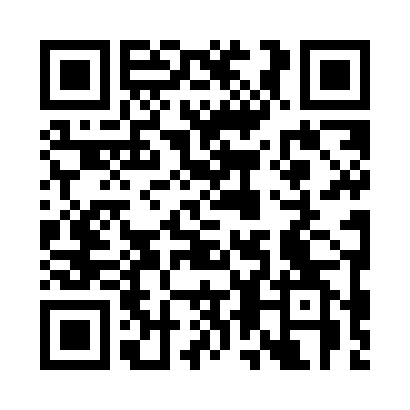 Prayer times for Archerwill, Saskatchewan, CanadaWed 1 May 2024 - Fri 31 May 2024High Latitude Method: Angle Based RulePrayer Calculation Method: Islamic Society of North AmericaAsar Calculation Method: HanafiPrayer times provided by https://www.salahtimes.comDateDayFajrSunriseDhuhrAsrMaghribIsha1Wed3:215:2312:526:018:2310:252Thu3:185:2112:526:028:2510:283Fri3:155:1912:526:038:2610:314Sat3:125:1712:526:048:2810:345Sun3:095:1512:526:058:3010:376Mon3:065:1412:526:068:3110:407Tue3:025:1212:526:078:3310:438Wed3:015:1012:526:088:3510:449Thu3:005:0812:526:098:3610:4410Fri2:595:0712:526:108:3810:4511Sat2:595:0512:526:118:4010:4612Sun2:585:0312:526:128:4110:4713Mon2:575:0212:526:138:4310:4714Tue2:565:0012:526:148:4410:4815Wed2:554:5912:526:158:4610:4916Thu2:554:5712:526:168:4710:5017Fri2:544:5612:526:178:4910:5118Sat2:534:5412:526:188:5010:5119Sun2:534:5312:526:188:5210:5220Mon2:524:5112:526:198:5310:5321Tue2:514:5012:526:208:5510:5422Wed2:514:4912:526:218:5610:5423Thu2:504:4812:526:228:5810:5524Fri2:504:4612:526:238:5910:5625Sat2:494:4512:526:239:0010:5726Sun2:484:4412:536:249:0210:5727Mon2:484:4312:536:259:0310:5828Tue2:484:4212:536:269:0410:5929Wed2:474:4112:536:269:0510:5930Thu2:474:4012:536:279:0711:0031Fri2:464:3912:536:289:0811:01